Пояснительная записка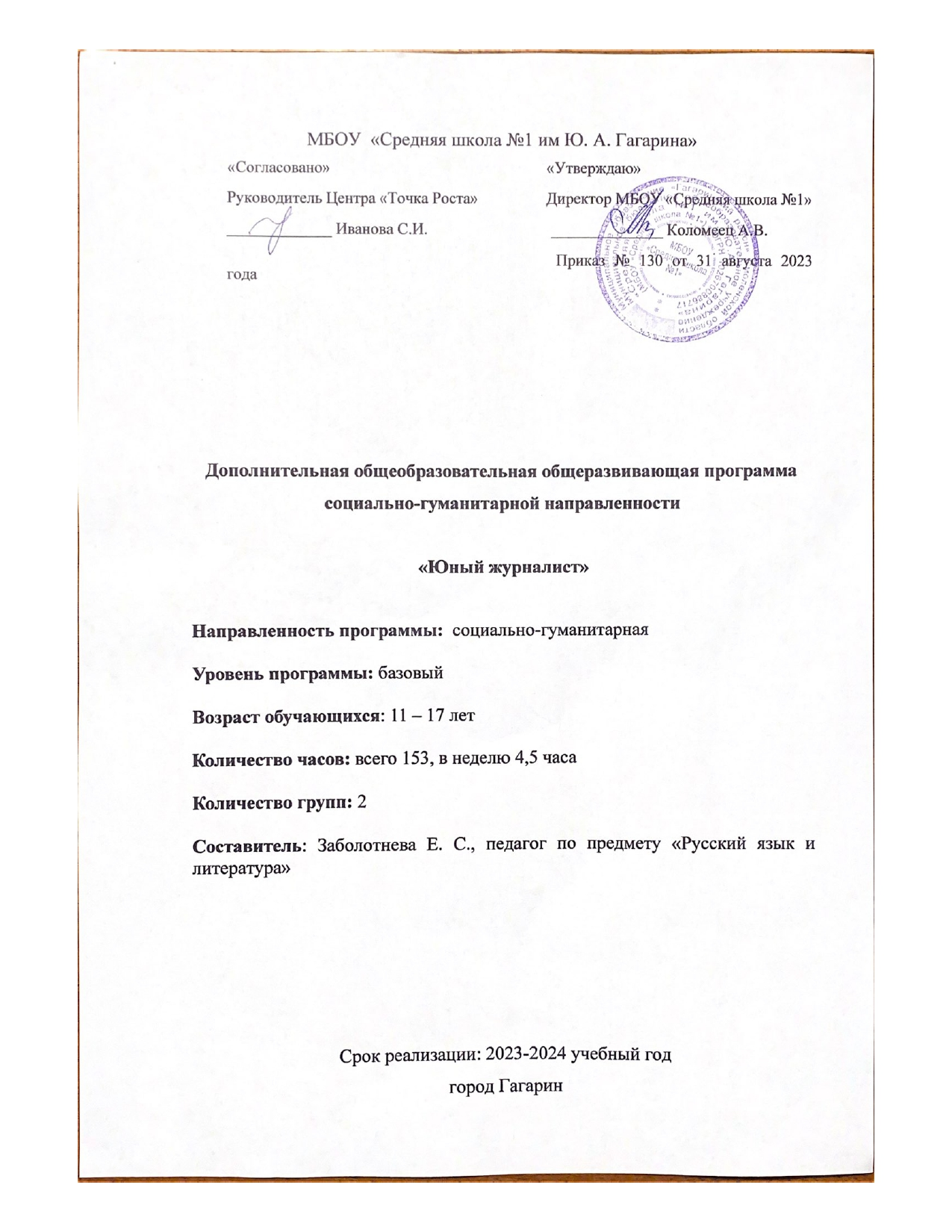 Новизна программы.Школьная газета - современное средство воспитания патриотизма, формирования активной гражданской позиции, а также средство повышения интереса к учебе и в целом ко всей школьной жизни. Открывает новые возможности для поддержки интереса школьника как к индивидуальному творчеству, так и к коллективному.Актуальность.Данная программа даёт возможность использовать навыки, полученные во время обучения основам журналистского мастерства, включая детей в систему средств массовой коммуникации общества.Деятельность обучающихся в рамках реализации данной программы направлена не только на совершенствование речевой деятельности и развитие творческих способностей ребенка, но и главное - на создание продукта, имеющего значимость для других людей.Цель и задачи.Развитие личности подростков, их творческих способностей, навыка устных и письменных публицистических выступлений, формирование гражданской позиции учащихся.Знакомство с принципами журналистской деятельности.Изучение основ журналистики.Формирование знаний об истории журналистики и этапах ее развития.Формирование начала первичного профессионального опыта.Приобретение навыков совместной деятельности и диалогового общения,  Воспитание патриотизма.Развитие творческих способностей, индивидуального мышления. Расширение кругозора обучающихся.Повышение культуры общения, культуры речи.Планируемые результаты: в направлении личностного развития:формирование осознанного, уважительного и доброжелательного отношения к другому человеку, медиакультуры,развитие культуры межличностных отношений.освоение социальных норм, правил поведения, социальных ролей: член коллектива, товарищ, ученик, лидер и др.,проявление интереса к творческой деятельности,оценивание усваиваемого содержания, обеспечивающее личностный моральный выбор на основе социальных и личностных ценностей;в метапредметном направлении: поиск и выделение необходимой информации, применение методов информационного поиска, в том числе с помощью компьютерных средств,умение осознанно и произвольно строить речевое высказывание в устной и письменной формах,рефлексия способов и условий действия, контроль и оценка процесса и результатов деятельности,умение осуществлять действие по образцу и заданному правилу и сохранять заданную цель,умение видеть указанную ошибку и исправлять её по указанию взрослого,умение планировать свое действие в соответствии с конкретной задачей и контролировать по результату,умение адекватно воспринимать критику,владение определенными вербальными и невербальными средствами общения,умение формулировать вопросы и сотрудничать,умение договариваться о распределении функций и ролей в совместной деятельности,аргументация собственного мнения и позиции,готовность признавать возможность существования различных точек зрения и право каждого иметь свою;в предметном направлении:умение проводить лингвистический анализ текста,знание и дифференциация понятий и жанров журналистики,умение подбирать синонимы и антонимы, а также составлять предложения с данными словами,составление предложений по сюжетным картинкам и по сюжетной картине,навык связного высказывания (как ситуативного, так и контекстного),реконструкция содержания литературного образца, выражение своего отношения к воспринятой информации при помощи собственных лексических средств, синтаксических конструкций. Основы грамотной устной и письменной речи.Учебно-тематический планСодержание учебного курсаТЕМА 1. Введение в журналистику (64 часа)Возникновение и развитие журналистики. Методы сбора журналистской информации. Технологическая схема производства газеты. Оформление заголовков газеты (виды, функции, правила). Задачи оформления газеты. Особенности работы в программах: MS Publisher, Adobe Photoshop, MS Word, MS PowerPoint, MS Excel, MS Paint. Верстка газеты. Способы объединения материалов в газете.ТЕМА 2. Творческая работа (68 часов)Работа над созданием восьми выпусков газеты. Выбор темы газеты. Распределение рубрик газеты между обучающимися.Практика: Сбор и обработка информации, написание статей, подборка иллюстраций. Макетирование и компьютерная верстка газеты.ТЕМА 3. Буклеты (8 часов)Создание информационных буклетов. Выбор темы буклета, правила размещения информации в буклете. Сбор и обработка информации, подборка иллюстраций. Работа в Microsoft Publisher.ТЕМА 4. Афиша (8 часов)Работа над афишей. Правила изготовления афиши. Выбор мероприятия, разработка дизайна, изготовление афиши в разныхпрограммах.ТЕМА 5. Итоговое. Итоговая аттестация. (4 часа)Собеседование, анализ творческих работ обучающихся.ТЕМАТИЧЕСКОЕ ПЛАНИРОВАНИЕ№Тема№ТемаКоличество часов1.Вводное занятие. Инструктаж по ТБ12.Введение в журналистику643.Творческая работа684.Буклеты85.Афиша86.Итоговое. Итоговая аттестация4Итого:153№ТемаФорма  проведенияФорма  проведения№ТематеорияпрактикаВводное занятие. Понятие о школьной газете1,5Профессия журналиста.1,5Выпуск школьной газеты1,5Выпуск школьной газеты1,5Из истории журналистики1,5Жанры журналистики1,5Выпуск школьной газеты1,5Выпуск школьной газеты1,5Язык журналистики1,5Выпуск школьной газеты1,5Выпуск школьной газеты1,5Композиция журналистского материала.1,5Выпуск школьной газеты1,5Знакомство с оформительским делом.1,5Выпуск школьной газеты1,5Выпуск школьной газеты1,5Источники информации.1,5Выпуск школьной газеты1,5Выпуск школьной газеты1,5Печатные издания и их роль.1,5Выпуск школьной газеты1,5Выпуск школьной газеты1,5Создание газеты в печатном виде1,5Выпуск школьной газеты1,5Выпуск школьной газеты1,5Создание газеты в печатном виде1,5Особенности компьютерных программ MSWORD.1,5Работа в компьютерной программе MSWORD.1,5Работа в компьютерной программе MSWORD.1,5Особенности компьютерных программ MSPUBLISHER.1,5Работа в компьютерной программе MSPUBLISHER.1,5Работа в компьютерной программе MSPUBLISHER.1,5Текст. Тема и идея текста.1,5Выпуск школьной газеты1,5Выпуск школьной газеты1,5Стили речи. Особенности стилей.1,5Выпуск школьной газеты1,5Выпуск школьной газеты1,5Газета. Какая она должна быть?1,5Выпуск школьной газеты1,5Выпуск школьной газеты1,5Анализ рубрик печатных изданий.1,5Газетная статья - основа газеты1,5Выпуск школьной газеты1,5Выпуск школьной газеты1,5Реклама на страницах газеты.1,5Выпуск школьной газеты1,5Интервью. Что значит взять интервью?1,5Выпуск школьной газеты1,5Выпуск школьной газеты1,5Репортаж.1,5Очерк. Особенности жанра.1,5Выпуск школьной газеты1,5Выпуск школьной газеты1,5Создание газетных статей.1,5Создание газетных статей.1,5Создание газетных статей.1,5Создание газетных статей.1,5Создание газетных статей.1,5Создание газетных статей.1,5Выпуск школьной газеты1,5Выпуск школьной газеты1,5Редактирование текста.1,5Редактирование текста.1,5Редактирование текста.1,5Выпуск школьной газеты1,5Выпуск школьной газеты1,5Редактирование текста.1,5Редактирование текста.1,5Выпуск школьной газеты1,5Выпуск школьной газеты1,5Роль фотографий в газете.1,5Выпуск школьной газеты1,5Выпуск школьной газеты1,5Роль фотографий в газете.1,5Выпуск школьной газеты1,5Выпуск школьной газеты1,5Роль фотографий в газете.1,5Содержание фотографий в газете.1,5Выпуск школьной газеты1,5Выпуск школьной газеты1,5Вид фотографий в газете.1,5Выпуск школьной газеты1,5Выпуск школьной газеты1,5Ракурс фотографий в газете.1,5Фотография-портрет в газете.1,5Фотография-портрет в газете.1,5Выпуск школьной газеты1,5Выпуск школьной газеты1,5Оформление, дизайн газеты.1,5Выпуск школьной газеты1,5Выпуск школьной газеты1,5Оформление, дизайн газеты.1,5Выпуск школьной газеты1,5Выпуск школьной газеты1,5Создание информационных буклетов1,5Создание информационных буклетов1,5Создание информационных буклетов1,5Работа над афишей1,5Работа над афишей1,5Работа над афишей1,5Итоговое. Итоговая аттестация1,5